   О награждении  почетной грамотой Муниципального Совета Муниципального образования Лиговка-ЯмскаяВ соответствии с Уставом внутригородского Муниципального образования Санкт-Петербурга муниципальный округ Лиговка-Ямская и Положением «О видах и порядке применения поощрений граждан, проживающих на территории Муниципального образования муниципальный округ Лиговка-Ямская, активно участвующих в общественной жизни округа», утвержденным решением Муниципального Совета от 28.06.2007 № 186  (далее - Положение), Муниципальный  Совет внутригородского Муниципального образования Санкт-Петербурга муниципальный округ Лиговка-ЯмскаяРЕШИЛ:	1.  Наградить почетной грамотой Муниципального Совета внутригородского  Муниципального образования Санкт-Петербурга муниципальный округ Лиговка-Ямская за  эффективное взаимодействие с органами местного самоуправления внутригородского Муниципального образования Санкт-Петербурга муниципальный округ Лиговка-Ямская  в духовно-нравственной сфере,  активную просветительскую и общественную  деятельность на территории Муниципального образования  настоятеля Храма святителя Петра митрополита Московского на Роменской улице о. Артемия (Наумова).	2. Поручить Главе Муниципального образования  К.И. Ковалеву  вручить почетную грамоту лицу, указанному в пункте 1 настоящего решения, в порядке и сроки, установленные п. 4.1 Положения.	3. Опубликовать настоящее решение на официальном сайте внутригородского Муниципального образования Санкт-Петербурга муниципальный округ Лиговка-Ямская в информационно-телекоммуникационной сети «Интернет».	Глава Муниципального образования                                                                К.И. Ковалев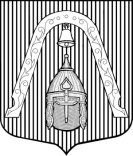 МУНИЦИПАЛЬНЫЙ СОВЕТ ВНУТРИГОРОДСКОГО МУНИЦИПАЛЬНОГО  ОБРАЗОВАНИЯ  САНКТ-ПЕТЕРБУРГА                                         МУНИЦИПАЛЬНЫЙ ОКРУГ ЛИГОВКА-ЯМСКАЯМУНИЦИПАЛЬНЫЙ СОВЕТ ВНУТРИГОРОДСКОГО МУНИЦИПАЛЬНОГО  ОБРАЗОВАНИЯ  САНКТ-ПЕТЕРБУРГА                                         МУНИЦИПАЛЬНЫЙ ОКРУГ ЛИГОВКА-ЯМСКАЯМУНИЦИПАЛЬНЫЙ СОВЕТ ВНУТРИГОРОДСКОГО МУНИЦИПАЛЬНОГО  ОБРАЗОВАНИЯ  САНКТ-ПЕТЕРБУРГА                                         МУНИЦИПАЛЬНЫЙ ОКРУГ ЛИГОВКА-ЯМСКАЯ                                                                           РЕШЕНИЕ                                                                                                        РЕШЕНИЕ                                                                                                        РЕШЕНИЕ                             30.11.2017№166